Муниципальное  дошкольное образовательное учреждениедетский сад №18 «Теремок» Ярославского муниципального  района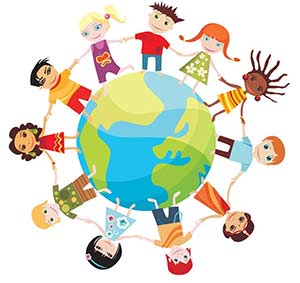 Программа уполномоченного по защите прав и интересов ребенка дошкольного возраста в ДОУ                                                                                                                                             Составитель:                                                                  Водяницкая Т.Н.уполномоченный  по правам  ребенкаЯрославский р-нсело Туношна 2023 годСодержание1. Пояснительная записка2. Цель, задачи и направления работы уполномоченного  по защите прав ребенкав ДОУ3. План работы уполномоченного  по защите прав ребенка в ДОУ4 Функции и обязанности уполномоченного  по защите прав ребенкав ДОУ5. Содержание работы уполномоченного  по защите прав ребенка вДОУ6. Приоритетные направления в работе уполномоченного  по защите прав ребенка в ДОУ: 7. Ожидаемые результаты 8. План работы уполномоченного  по защите прав ребенка 2023-2024 учебный год9. Список литературы 1. Пояснительная запискаСогласно ст. 44 Федерального закона «Об образовании в Российской Федерации»№273- ФЗ родители (законные представители) наделены преимущественным правом наобучение и воспитание детей, а поэтому должны принимать непосредственное участие вих развитии и социализации. Личностно-развивающий и гуманистический характервзаимодействия взрослых (родителей (законных представителей), педагогических и иныхработников Организации) и детей, и уважение личности ребенка это принципы, которыезаложены в федеральный государственный стандарт дошкольного образования (далее -ФГОС ДО).Проблема развития и социализации дошкольников, реализация их возможности, ихучастия в преобразовательной деятельности на современном этапе приобретают особоезначение общественной потребности формирования творческой социально-ответственнойличности.По данным современной науки, успешное решение этой задачи становитсявозможным при создании определенных психолого-педагогических условий дляэффективного воздействия на личность ребенка различных социальных факторовпосредством организации учебно-воспитательного процесса с включением в негоокружающей среды. К психологопедагогическим условиям, определяющим степеньэффективности различных социальных воздействий на человека, следует в первуюочередь отнести нравственно-психологический климат образовательных учреждений, иботолько в этом случае в личности формируется позитивная позиция по отношению к миру,доверие к нему, при котором следует учесть, что субъективные отношения закладываютсяв их контуре. Психологические особенности развивающейся личности формируются враннем возрасте, и привитые с детства, всегда оказываются очень прочными и активновоздействуют на весь процесс дальнейшего формирования личности.Наличие социальной службы различного рода, наряду с педагогическимколлективом ДОУ - школы развития, позволяют формировать личность, готовуювыполнять широкий круг социальных функций, так как создается широта и разнообразиесвязей, а главное, выход в семью с целью оказания ей всесторонней помощи в планевоспитания ребенка, его социальной защиты.Современная семья переживает этап эволюции перехода с традиционной мысли кновой, изменяются виды семейных отношений. Иными становятся система власти и подчинения в семейной жизни, роли и функциональная зависимость супругов, положение детей, другой облик приобретает весь семейный уклад, стиль жизни и т.д.Если в семье создана атмосфера взаимного уважения и доверия, то каждый членсемьи может максимально реализовать свой потенциал. Одной из самых эффективныхсоциальных сил, влияющих на формирование личности, является семья, огромныйдиапазон воспитательного воздействия и уникальность методов воспитательного ипсихологического влияния семьи делают ее одним из самых мощных средствсоциализации, воспитания и развития личности на этапе ее становления, решения такихзадач, как воспитание семьянина, формирование в человеке качеств члена определеннойобщности, живущего по нравственным принципам человеческого общения.В тожевремя семья - объект воспитательного воздействия со стороныгосударства, общества, различных социальных институтов. Она нуждается вразносторонней помощи общества.Происходит усиление социальной функции государственных учреждений, в частности,ДОУ, в связи с чем, возрастает роль уполномоченного  по защите прав ребенка в ДОУ, призванных изучать данныепроблемы и всемерно содействовать их разрешению.По сути дела, уполномоченный  по защите прав ребенка в ДОУ, является своеобразным посредником в системевзаимодействия личности, семьи и общества. Он активно влияет на создание позитивныхвоспитывающих отношений в социуме, на гармонизацию взаимоотношений между людьми, оказывает поддержку полезных инициатив, стимулирует различные видысамопомощи.В течение последних лет мы можем наблюдать усиление роли образовательных ивоспитательных учреждений в решении жизненных проблем ребёнка. Любое учреждение,в стенах которого находятся дети, сталкивается с множеством неразрешённых проблем,количество которых неуклонно возрастает. Можно выделить основные группы проблем:- проблемы, связанные с неадекватным и девиантным поведением, дезадаптациейдетей в социальной среде:- Проблемы, связанные с неблагополучием семьи, нарушением прав ребёнка инасилием в семье;- Проблемы, связанные с сохранением психического здоровья детей, родителей,педагогов.Для более точного определения границ профессиональной компетентности, болееполного осуществления своих прав и обязанностей уполномоченного  по защите прав ребенка, в рабочей программе используются следующие нормативно- правовые документы:- Конституция Российской Федерации;- Конвенция ООН о правах ребёнка;- Закон «Об основных гарантиях прав ребёнка в Российской Федерации»;- Закон РФ «Об образовании в Российской Федерации»;- Устав МДОУ № 18 «Теремок» ЯМР;- Должностная инструкция уполномоченного  по защите прав ребенка в МДОУ № 18 «Теремок» ЯМР. В своей практической деятельности уполномоченный  по защите прав ребенка в ДОУ выполняет различные социально-педагогические роли:- Роль посредника между детьми и взрослыми, между семьей и государственнымислужбами;- Роль защитника интересов и законных прав ребенка;- Роль помощника педагогов и родителей в решении проблем;- Роль эксперта в постановке социального диагноза и определении методовкомпетентного вмешательства.2.Цель, задачи и направления работы уполномоченногопо защите прав ребенка в ДОУ Цель: Профилактика и предупреждение семейного неблагополучия детей дошкольного возраста. Задачи:- Создание комфортной и безопасной обстановки для детей в ДОУ, обеспечению охраны их жизни и здоровья;- Пропаганда здорового образа жизни, предупреждение негативного отношения взрослых к детям; - Способствование развитию толерантности сознания родителей, педагогов идетей.- Способствование активному вовлечению семей воспитанников в образовательноепространство детского сада и привлечение их к сотрудничеству в вопросахсоциального развития детей.- Выявление семей «группы риска» и последующая индивидуально-профилактическая работа с семьями, находящимися в социально опасном положении. Для решения поставленных задач определены основные направления работы уполномоченного  по защите прав ребенка, на основании которых, ежегодно составляется 3 План работы уполномоченного  по защите прав ребенкав ДОУ:Работа с семьями воспитанников:- Педагогическое просвещение родителей;- «Воспитание» родителей. Предполагается активная позиция учреждения вповышении уровня родительской компетентности;- Удовлетворение индивидуальных запросов родителей в индивидуальных игрупповых формах работы;- Изучение состояния факторов Среды социального развития ребенка, связанных сего семьей.- Осуществление взаимодействия семей с детьми с ОВЗ и детьми-инвалидами ссоциальными службами и институтами города.Работа с педагогами детского сада:- Повышение уровня профессиональной компетентности педагогов;- Удовлетворение индивидуальных запросов педагогов, связанных с вопросамисоциального развития детей и взаимоотношений с их родителями;- Изучение факторов Среды социального развития детей в образовательном пространстве ДОУ.Работа с воспитанниками детского сада:- Организация деятельности «Школы добрых волшебников», направленной наразвитие индивидуальности детей и их социализацию;- Коррекция социального развития детей по результатам диагностики и запросампедагогов и родителей;- Организация досуга детей.Работа с другими службами ДОУ:- Координация взаимодействия служб по работе с семьей;- Удовлетворение индивидуальных запросов служб по вопросамвзаимоотношений с родителями;- Участие в подготовке и проведении педагогических совещаний.Работа с документацией:- Формирование информационного банка данных по работе с семьей;- Разработка перспективного и текущего плана работы;- Подготовка годовых и промежуточных отчетов; пополнение методическойкопилки социального педагога.4 Функции и обязанности уполномоченного  по защите прав ребенка в ДОУК важнейшим составляющим профессии уполномоченного  по защите прав ребенка относят следующие функции:- Образовательно-воспитательная,- Диагностическая;- Организаторская;- Прогностическая;- Организационно-коммуникативная,- Охранно-защитная.Исходя из этих функций, можно обозначить цели и задачи работы уполномоченного  по защите прав ребенка в ДОУ.5 Содержание работы уполномоченного по правам ребенка в ДОУ:1. Необходимо тщательное изучение семей, в первую очередь нравственно-психологического климата семьи в них и педагогической просвещенности. 2. Необходима дифференциация семей по типам:- конфликтные;- педагогически несостоятельные;- аморальные.Единственно правильный путь повышения эффективности «домашнеговоспитания» - это создание в семье благоприятной нравственно-трудовой атмосферы, прикоторой родители относятся друг к другу с любовью, доверием и уважением.Достижение этой цели возможно путем работы над ростом педагогическойкультуры родителей и их авторитета в семье. Основа решения проблемы качественной социализации личности в семье – это устранение причин и условий, которые могут вести к созданию конфликтности во взаимоотношениях между супругами, родителями и детьми. Эта задача решается путем оказания семье действенной психолого-педагогической помощи. Главным в повышении роли семьи в социализации личности является тесное взаимодействие ее с дошкольным учреждением. Необходимое звено в таком взаимодействии - воспитательная работа в семье по месту жительства, организация и содержание которой подчинены единым целям и общепедагогическим принципам формирования подрастающего поколения. «Инструментом» воздействия на семью в социуме в целях повышения ее роли в социализации личности является социально-педагогическая работа. Социально- педагогическая работа понимается как профессиональная деятельность по оказанию помощи индивидам и группам (в первую очередь семье) в целях улучшения или восстановления их способности к социальному функционированию.6. Приоритетные направления в работе уполномоченного  по защите прав ребенка в ДОУ: - Развитие партнерских отношений между детским садом и семьями воспитанников; - Обеспечение социальной защиты прав детей, создание благоприятных условий для их развития.• Осуществление комплекса мероприятий по воспитанию, развитию и социальной защитеребенка;• Изучение психолого-медико-педагогическихособенностей, микросреды и условия жизнидетей;• Выявлениеинтересов и потребностей, трудностей и проблем, конфликтныхситуаций иоказаниесвоевременной, социальнойпомощи и поддержки;• Выступление посредником между ребенком и учреждением, семьей, средой,специалистами различных социальных служб, ведомств и административных органов;• Определениезадачи, форм, методов социально-педагогической работы, способоврешения личных и социальных проблем, принятиемер по социальной защите исоциальной помощи, реализации прав и свободы детей;• Способствование установлению гуманных, нравственных, здоровых отношений всоциальной среде. Содействие созданию обстановки психологического комфорта ибезопасности;• Взаимодействие с педагогами, родителями или лицами их заменяющими,специалистами социальных служб.- Осуществлениесоциальногосопровождения семей с детьми с ОВЗ.7.Ожидаемые результатыОжидаемые результаты по работе с педагогами- Повышение уровня профессиональной самооценки и развитие ощущенияпрофессиональной состоятельности у педагогов;- Постепенная трансформация монологического стиля общения воспитателей сродителями в диалогический.Как это повлияет на Среду социального развития ребенка:- Она обогатится новыми формами отношений с взрослыми;- Сократится уровень отчужденности между ребенком и его семьей.Ожидаемые результаты и изменения в социальном развитии ребенка:- Повышение уровня социальной компетентности;- Повышение уровня сплоченности детей в группе;- Улучшение эмоционального климата в группе;- Улучшение здоровья ребенка.Задачами работы социального педагога с другими службами ДОУ являются:- Координация деятельности служб по работе с семьей;- Участие в подготовке и проведении педагогических совещаний.Ожидаемые результаты:- Повышение эффективности взаимодействия всех подразделений ДОУ;- Улучшение эмоционального климата в коллективе;- Систематизация работы с семьей и исключение малоэффективных форм работы инецелесообразных перегрузок в отношениях с родителями. Как это повлияет на среду социального развития ребенка:- Снимаются неконструктивные формы взаимоотношений родителей с работникамидетского сада;- Качественно изменяется эмоциональная насыщенность и информативностьконтактов родителей с педагогами.8. План работы уполномоченного по правам ребенка  на 2023-2024 учебный год9.Список литературы1. Басов Н. Ф. Социальный педагог: Введение в профессию : учеб. пособие для студ. высш. учеб. заведений. -- М.: «Академия», 2006. -- 256 с.2. Василькова Ю. В. Опыт и методика работы социального педагога. -- М., 2001.3. Гаршенина В.В., Самошкина И.В., Черкасова Н.П. Система работы детского сада по предупреждению и преодолению трудностей семейного воспитания. Панорама, 2006.4. Гребенников И. В. Основы семейной жизни. -- М., 1991.5. Гуров В.Н. Социальная работа образовательных учреждений с семьей.Педагогическое общество Россиян. Москва, 2006.Данилина Т.А., Н.М.Стёпина. Социальное партнерство педагогов, детей иродителей. Пособие для практических работников ДОУ. Айрис Пресс Айрисдидактика. Москва, 2004г.7. Куницына В. П., Казаринова И. В., Погольша В.М. Межличностное общение. --СПб., 2002.8. Лодкина Т. В. Социальная педагогика. Защита семьи и детства: учеб. пособие для студ. высш. учеб. заведений. -- М.: «Академия», 2007. -- 208 с.9. Маслова Н.Ф. Рабочая книга социального педагога. -- 4.1. -- Орел, 2012.10. Методика и технология работы социального педагога / Под ред. М.А. Галагузовой, Л. В. Мардахаева. -- М., 2002.11. Мудрик А. В. Социализация человека. -- М., 2004.12. Овчарова Р. В. Справочная книга социального педагога. -- М, 2001.13. Селевко Г. К., Тихомирова Н. К., Закатова И. Я. Положение о социально-педагогической службе образовательного учреждения. -- Ярославль,14. Стрельцов Ю.А. Социальная педагогика досуга. -- М., 1996.15. Технологии социальной работы / Под ред. Е. И.Холостовой. -- М., 2001. Шептенко П. Торохтий В.С. Технологии психолого-педагогического обеспечения социальной работы с семьёй. 2000.ПРИНЯТАна педагогическом советеМДОУ № 18 «Теремок» ЯМРПротокол №  1 от  25.08.2023УТВЕРЖДЕНАПриказом  МДОУ № 18 «Теремок» ЯМР________ Г.Н. КрестниковаПриказ №48  от  29.08.2023№Мероприятие1Уполномоченный по защите прав ребенка2Уполномоченный по защите прав ребенка3Составление социального паспорта семьиУполномоченный по защите прав ребенка4Корректировка базы данных и составление списка детей по социальному статусу: -Неполные семьи -Многодетные -Малообеспеченные -Неблагополучные -Дети инвалиды Уполномоченный по защите прав ребенкаОктябрьОктябрьДиагностическая работаДиагностическая работаДиагностическая работаДиагностическая работаДиагностическая работа1Уполномоченный по защите прав ребенкаСентябрь - апрельСентябрь - апрель2Уполномоченный по защите прав ребенкаСентябрь - апрельСентябрь - апрель3Ведение журнала регистрации обращенийУполномоченный по защите прав ребенка1Консультация "Кто такой Уполномоченный по защите прав ребенка?" Уполномоченный по защите прав ребенка, педагоги всех групп2Уполномоченный по защите прав ребенка3Консультация «Научите ребенка делать добро».Папка – передвижка «Здоровье ребенка в ваших руках»Уполномоченный по защите прав ребенка4Уполномоченный по защите прав ребенка5Советы родителям «Отцовская забастовка или почему папы равнодушны к собственным детям»Уполномоченный по защите прав ребенка, педагоги группФевральФевраль6Анкетирование «Роль отца в воспитании ребенка»Уполномоченный по защите прав ребенкаМартМарт7Круглый стол с папамивоспитанников «Роль отцав воспитании ребенка»Знакомство с результатами анкетирования. Поиск эффективных методов и приемов ввоспитании детейУполномоченный по защите прав ребенкаАпрельАпрель1Уполномоченный по защите прав ребенка, дети 5-6 лет2Игра «Кто позвал?»Уполномоченный по защите прав ребенка, дети 4-5 лет3Этическая беседа "Как поступить правильно”Уполномоченный по защите прав ребенка, дети 6-7 летДекабрьДекабрь4Досуг"О правах ребёнка - играя"Уполномоченный по защите прав ребенка, дети 5-6 летЯнварьЯнварь5НОД по правовому воспитанию детей: "Заюшкина избушка"Уполномоченный по защите прав ребенка, дети 4-5 летФевральФевраль6НОД  «Право на жильё и неприкосновенность».Уполномоченный по защите прав ребенка, дети 5-6 летМартМарт7Развлечение по правовому воспитанию «Угрозы Карабаса–Барабаса»Уполномоченный по защите прав ребенка, дети 6-7 летАпрельАпрельРабота с педагогамиРабота с педагогамиРабота с педагогамиРабота с педагогамиРабота с педагогами1Анкета «Определение уровня правовых знаний»Уполномоченный по защите прав ребенка ОктябрьОктябрь2Взаимодействие с воспитателями по решениюконфликтных ситуаций, возникающих в процессе работы своспитанниками и их родителямиУполномоченный по защите прав ребенка, педагоги группВ течение годаВ течение года3Деловая игра для педагогов "Мы знаем права ребёнка"Уполномоченный по защите прав ребенкаНоябрьНоябрь4Консультация «Работа воспитателя попрофилактике жестокого обращения с детьми».Уполномоченный по защите прав ребенкаДекабрьДекабрь5Консультация  «Наказания и отношение к ним»Уполномоченный по защите прав ребенкаЯнварьЯнварь6Консультация «Защита прав ребенкаспециалистами ДОУ»Уполномоченный по защите прав ребенкаФевральФевраль7Папка-передвижка «Формы взаимодействия педагогов с родителями»Уполномоченный по защите прав ребенкаМартМарт8Консультация «Как помочь ребенку утвердить свое «Я».Уполномоченный по защите прав ребенкаАпрельАпрельПросветительская работаПросветительская работаПросветительская работаПросветительская работаПросветительская работа1КонсультацииУполномоченный по защите прав ребенкаОктябрь - апрельОктябрь - апрель2Родительские собранияУполномоченный по защите прав ребенкаОктябрь - апрельОктябрь - апрель3Папки-передвижкиУполномоченный по защите прав ребенкаОктябрь - апрельОктябрь - апрель